Ray J KeenMemorial DayIt is proposed to hold a memorial match atChesham Bowling Club, Bury lane, Chesham, HP5 1HXSunday  21ST August 2022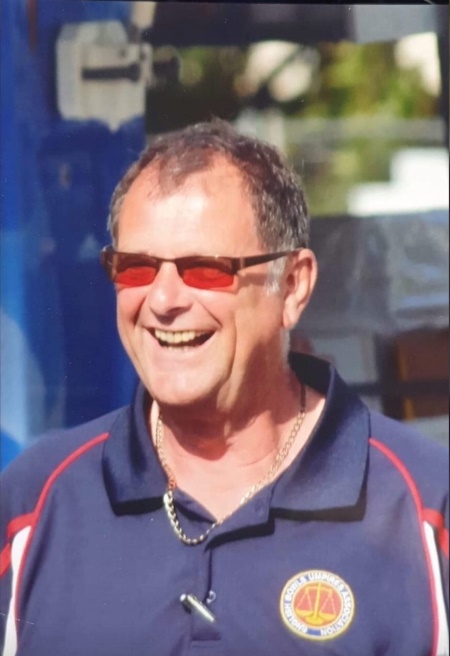 In aid of   Florence Nightingale HospiceA charity supported by Ray We will play Rinks.	   Club or Association Colours and WhitesCost per person, £25   to include tea or coffee & a BBQ at the end of the gameTwo sessions if numbers permit 	 10.30am   &   2pmThere will be a raffle and prizes would be appreciatedThe bar will be open from middayRay J KeenMemorial DayTeam EntryPlease use a separate form for each team enteredMaximum 24 teams on the day, first come, first served.We are expecting a high demand for this day so please apply early.Contact Name……………………………………………………….Club or Association……………………………………………….Telephone No……………………………………………………….Email address………………………………………………………..Please choose 		AM     or    PMPlease state any dietary requirements or Allergies……………………………………………………………………………………………………….……………………………………………………………………………………………………….Email to: cheshambowlingclub@gmail.comPayments to Lloyds Bank      Sort code 30-91-91					Acc No 00037071Or by cheque to:		Chesham Bowling Club C/o	   John Holland  (Hon Sec)		Hawthorn Cottage, New Road, Coleshill, BUCKS.  HP7 0LEPayments will be returned to anyone applying above the 24 limit. If demand requires, we will hold a second day, probably next year.Download further entry forms from our website www.cheshambowlingclub.org.uk 